Муниципальное бюджетное общеобразовательное учреждение «Степановская средняя общеобразовательная школа»Верхнекетского района Томской области 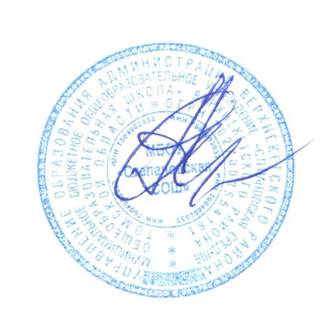 УТВЕРЖДАЮдиректор МБОУ «Степановская СОШ»		________    А.А. АндреевПриказ от 30.08 2018 г.  № 121РАБОЧАЯ ПРОГРАММА по внеурочной деятельностиТелестудия “Звонок”(для детей 13- 14 лет)Срок реализации 1 годАксёнов Юрий Владимировичучитель основы безопасности жизнедеятельности2018г.Пояснительная запискаХарактерной чертой нашего времени становится ориентация на развитие креативности подрастающего поколения. Занятия компьютерной графикой и видео творчеством эффективно способствуют художественно-творческому росту обучающихся на разных этапах их развития, в том числе, и в сложный период взросления в старших классах школы, когда фактически прекращается преподавание предметов искусства (музыка, изобразительное искусство), кроме того, позволяют отвлечь детей от дурного влияния улицы и помогают профессионально определиться в будущем.Актуальность данной программы обусловлена тем, что в условиях перехода образовательных учреждений на новый Федеральный государственный стандарт она позволяет разнообразить организационные формы работы с обучающимися с учетом их индивидуальных особенностей, обеспечивает рост творческого потенциала, познавательных мотивов, обогащает формы взаимодействия со сверстниками и взрослыми в познавательной деятельности. Внедрение данной программы в дополнительное образование способствует решению проблемы поддержки одаренных детей. Компьютерная графика и видеомонтаж - непростой творческий процесс, который включает в себя элементы игровой, исследовательской и проектной деятельности.В процессе освоения программы учащемуся предоставляется возможность дать волю своей фантазии и сделать первые шаги в самореализации. Программа разбита на разделы, в каждом из которых обучающийся сталкивается с различными задачами, в процессе решения которых ярко выявляются его индивидуальные способности и склонности.Данная программа разработана на основе деятельностного подхода к обучению. Все предлагаемые задания носят творческий характер и направлены на развитие продуктивного мышления и раскрытие творческих способностей.На этапе изучения программы последовательно рассматриваются состав и сферы применения мультимедиа, ее аппаратные и программные компоненты, форматы мультимедиа-файлов и особенности потокового аудио и видео. Большое внимание уделяется изучению технологий цифровой обработки звука, фото и видео на компьютере, записи мультимедиа на оптические носители. Изложение учебного материала акцентировано на практическом применении современных аппаратных и программных средств мультимедиа.Технология видеомонтажа – предполагает использование преимущественно групповой формы работы с учетом индивидуальности и потенциала каждого обучающегося. В процессе освоения раздела формируются важнейшие социальные и коммуникативные компетенции: умение работать в команде, умение формулировать свои мысли и выражать их вслух, а также умение внимательно слушать других и ценить их мнение. На этапе разработки сценария перед обучающимися ставятся задачи, развивающие наблюдательность и формирующие чуткое отношение к окружающему миру, природе и людям. На этапах съемки и монтажа учащиеся , осваивает основы композиции и правила построения кадра, учится обращаться с техникой, знакомится с компьютерными программами. В процессе обработки звука развивается умение чувствовать характер музыки и темпоритма. По завершении работы над проектом у учащихся появляется возможность представить готовый продукт на конкурсы различного уровня.Цели и задачи дисциплины – требования к результатам освоения дисциплины:В результате освоения дисциплины обучающийся должен уметь:           подключать устройства ввода аналогового и цифрового видеосигналов к компьютеру; загружать видео - и звуковые файлы; компоновать видео и звук; подбирать программу для разработки приложения в зависимости от поставленных задач. создавать интерактивные обучающие видеокурсы с использованием основных приемов монтажа видео и звука; создавать  публикации на видеохостингеинтерактивных учащихся видеокурсов; создавать обучающие видеокурсы с использованием  свободно распространяемого программного обеспечения по обработке видео- и аудиоинформации; создавать видео - и аудиоэффекты; создавать титры и субтитры; владеть инструментальными средствами скринкастинга и видеоредакторами.В результате освоения дисциплины обучающийся должен знать: особенности подключения устройств, ввода видео -  сигнала; программные продукты для преобразования аналогового видеосигнала в цифровой; форматы видеофайлов; программы для кодирования (компрессии) цифрового видео; различия традиционного киномонтажа и нелинейного монтажа посредством компьютера и специальных программ обработки видеофайлов; проводить окончательную обработку смонтированного видеоролика с элементами видео, звука и титров; сохранять смонтированный ролик в формате *.avi; изучить интерфейс и функциональные возможности свободно распространяемых программ скринкастинга, видео - и аудиоредакторов. типовую технологию современного компьютерного видеомонтажа.Личностные и метапредметные результаты освоения курса внеурочной деятельностиУмение выявить интересные события и явления в повседневной жизни.Расширение кругозора учащихся.Повышение уровня культурно-профессиональных знаний в области телевиденья. (Умение грамотно проводить интервью, готовить репортажи, редактировать видео,).Развитие монологической и диалогической речи.Умение свободно держаться перед камерой.Воспитание активной гражданской позиции.Выпуск сюжетов, передач в эфир.Сформированностью универсальных учебных действий Личностные УУД -умение соотносить поступки и события с принятыми этическими принципами, -потребность к саморазвитию и предприимчивости.- умение выявить интересные события и явления в повседневной жизни.- развитие монологической и диалогической речиРегулятивные УУД 1.Умение ставить перед собой цель и достигать ее;2.Умение планировать свою работу, составлять алгоритм своей деятельности;3Умение прогрнозировать результат своей деятельности;4.Умение оценивать свою работу, исправлять ошибки;5.Умение преодолевать трудности, возникающие в работе.Познавательные УУД Общеучебные универсальные действия:- самостоятельное выделение и формулирование познавательной цели;- поиск и выделение необходимой информации; применение методов информационного поиска, в том числе с помощью компьютерных средств;- осознанное и произвольное построение речевого высказывания в устной и письменной форме;- выбор наиболее эффективных способов решения задач в зависимости от конкретных условий;- рефлексия способов и условий действия, контроль и оценка процесса и результатов деятельности;- моделирование;Логические универсальные действия:- анализ;- синтез;- сравнение, классификация объектов по выделенным признакам;- подведение под понятие, выведение следствий;- установление причинно-следственных связей;- построение логической цепи рассуждений;- доказательство;- выдвижение гипотез и их обоснование.Коммуникативные УУД -умение работать в коллективе, сотрудничество;-умение учитывать мнение других людей;-умение слушать и вступать в диалог; -участвовать в коллективном обсуждении проблем; -умение разрешать конфликты, поиск и оценка альтернативных способов разрешение конфликта, принятие решения и его реализация;- управление поведением партнера – контроль, коррекция, оценка действий партнера;- умение с достаточной полнотой и точностью выражать свои мысли в соответствии с задачами и условиями коммуникации, владение монологической и диалогической формами речи в соответствии с грамматическими и синтаксическими нормами родного языка.Содержание учебного предмета  Содержание дисциплиныРаздел 1. Компьютерные видеотехнологии.Введение. Ввод видеоданных в ПКАналоговый и цифровой видеосигналы. Аппаратное обеспечение для записи цифрового видео (цифровые камеры).Настройка параметров устройств обработки звукаАналитический обзор ресурсов ИнтернетРаздел 2. Основные типы ПО для обработки видеоизображений1. Видеоредактор Kino, назначение и возможности.2. Видеоредактор Kdenlive, назначение и возможности.3. Создание видеороликов в программе Kino4.Аналитический обзор ресурсов Интернет  «Свободно распространяемое программное обеспечение по видео»     Раздел 3.Нелинейный видеомонтажа AdobePremiereProИнтерфейс программы AdobePremierePro, принципы организации работы, переключение режимов интерфейса, восстановление интерфейса в стандартное состояние, подключение и эффективное применение второго монитор.Знакомство с интерфейсом программыДобавление в фильм монтажных эффектов (коррекция цвета, трансформация кадра), управление эффектами через окно контроля эффектов.Работа с эффектамиМонтаж фильма. Экспорт проекта Раздел 4. PinnacleStudioИспользование PinnacleStudio. Требования к оборудованию. Основные принципы работы с программой.Интерфейс программы. Альбом (Разделы «Видеозаписи», «Переходы», «Темы Montage®», «Титры», «Неподвижные изображения», «Меню диска», «Звуковые эффекты», «Музыка»). Окно «Фильм» («Сценарий», «Линия времени», Монтажный лист, Инструментарии). Проигрыватель. Элементы управления воспроизведением. Корзина проекта.Созданию проекта с использованием темы, добавлением видеоклипов и переходов.Неподвижные изображения (фотографии). Редактирование неподвижного изображения. Масштабирование и Анимация неподвижного изображения. Использование переходов. Инструмент «Захват кадров». Работа по созданию «Стоп-кадра».Добавление титра в проектСозданию проекта с добавлением неподвижных изображений с анимацией, титрами на видеодорожке, на наложенной дорожке и движущихся титров.Типы аудио в программе. Добавление пользовательской музыки и простейших звуков из Альбома. Линии аудиодорожек. Блокировка аудиодорожек. Подрезка аудиоклипов на линии времени и с помощью инструмента Свойства клипа. Регулировка звука на линии времени. Громкость и микширование звука. Инструмент Фоновая музыка. Инструмент Голос за кадром. Переходы на звуковых дорожках.Наложение и удаление звуковых эффектов.Создание проекта с добавлением пользовательской музыки, использованием фоновой музыки, записью дикторского голоса.Работа с Библиотекой эффектов. Наложение, удаление и изменение параметров эффектов.Добавление в проект видеоэффектов.Создание проекта с добавлением эффектов «Картинка в картинке» и «Ключ цветности».Захват и импорт медиасодержимого. Мастер импорта Studio. Панели Мастера импорта (Панель «Импортировать из», Панель «Импортировать в», Панель «Режим», Окно «Параметры сжатия», Окно «Параметры разбивки на сцены», Панель «Имя файла»). Импорт из файловых носителей. Импорт с диска DVD или Blu-ray. (рассматривается на практике). Импорт из аналоговых источников. Импорт с камеры DV или HDV. Импорт с цифровых камер (рассматривается теоретически). Новинки в PinnacleStudio 14: Стоп-кадр. Копия экрана.Создание проекта с добавлением меню диска и с последующей записью на DVD-диск.Раздел 5. Создание обучающего видеокурса: основные этапы.Основные задачи и принципы концептуальной разработки замысла в свете современных образовательных технологий.Формулировка темы и задач видеокурса, определение стиля и содержания.Раздел 6. Подготовка и создание видео для конкурсов и фестивалей.Выбор темы, подбор главных героевВидео и фото, съёмкаМонтаж.Запиcь на DVDотправка	Календарно -  тематическое планирование Диагностическая картаТребования к минимальному материально-техническому обеспечениюРеализация программы дисциплины требует наличия учебного кабинета теории информации.Оборудование учебного кабинета:Технические средства обучения: компьютеры, с лицензионным программным обеспечением. Литература 1.    Коджасипрова Г. М. Технические средства обучения и методика их использования [Текст]: учебное пособие для студ. высш. учеб. заведений/ Г. М. Коджаспирова, К. В. Петров.-5-е изд.-М.: Издательский  центр «Академия»,2008.-352с.2.    Платонов, В. В. Программно-аппаратные средства обеспечения информационной безопасности вычислительных сетей: [Текст]: учебное пособие /В. В. Платонов.-для студ. высш. учеб заведений- М.: Издательский центр «Академия», 2006.-240с3.    Сапков, В. В. Информационные технологии и компьютеризация делопроизводства[Текст]: учебное пособие для нач. проф. образования /В. В. Сапков В. В..-3-е изд.- М.: Издательский центр «Академия», 2007.-288с.4.    Максимов, Н.В. Технические средства информатизации [Текст]:учебник/ Н.В. Максимов, Т.Л. Партыка, И.И. Попов. – М.: ФОРУМ: ИНФРА-М, 2008. – 592 с.: ил.5.    Федотова, Е.Л. Информационные технологии в профессиональной деятельности [Текст]: уче.пособие/ Е.Л. Федотова. – М.: ИД «Форум»: ИНФРА-М, 2008. – 368 с.: ил.6.    Башлы, П.Н. Технические средства информатизации [Текст]/ П.Н. Башлы. – ростов н/Д: Фникс, 2008. – 349 с.Дополнительные источники1.    Гребенюк, Е.И. Технические средства информатизации [Текст]: Учебник для сред.проф. образования / Е.И Гребенюк, Н.А. Гребенюк. – 2-е изд., стер. – М.: Издательский центр «Академия», 2005. – 272с.2.    Гохберг, Г.С. Информационные технологии: [Текст]: Учебник для сред.проф. образования / Г. С. Гохберг, А. В. Зафиевский, А.А. Короткин. – м.: Издательский центр «Академия», 2004. – 208 с.3.    Залогова, Л.А. Компьютерная графика. Практикум [Текст] / Л.А. Залогова. – 2-е изд. – М.: Лаборатория Базовых Знаний, 2005. – 320 .: илВид учебной работыОбъем часовКомпьютерные видеотехнологии.4Основные типы ПО для обработки видеоизображений4Нелинейный видеомонтажа AdobePremierePro5PinnacleStudio14Создание обучающего видеокурса: основные этапы2Подготовка и создание видео для конкурсов и фестивалей.4Промежуточная аттестация ( создание видеоролика)1Итого:34№ п/пТемаКол-во часовДатапроведенияКомпьютерные видеотехнологии.41Введение. Ввод видеоданных в ПК104.092Аналоговый и цифровой видеосигналы. Аппаратное обеспечение для записи цифрового видео (цифровые камеры).111.093Настройка параметров устройств обработки звука118.094Аналитический обзор ресурсов Интернет125.09Основные типы ПО для обработки видеоизображений45Видеоредактор Kino, назначение и возможности.102.106Видеоредактор Kdenlive, назначение и возможности.109.107Создание видеороликов в программе Kino116.108Аналитический обзор ресурсов Интернет  «Свободно распространяемое программное обеспечение по видео»123.10Нелинейный видеомонтажа AdobePremierePro59Интерфейс программы AdobePremierePro, принципы организации работы, переключение режимов интерфейса, восстановление интерфейса в стандартное состояние, подключение и эффективное применение второго монитор.107.1110Знакомство с интерфейсом программы114.1111Добавление в фильм монтажных эффектов (коррекция цвета, трансформация кадра), управление эффектами через окно контроля эффектов121.1112Работа с эффектами128.1113Монтаж фильма. Экспорт проекта105.12 PinnacleStudio1414Использование PinnacleStudio. Требования к оборудованию. Основные принципы работы с программой112.1215Интерфейс программы. Альбом (Разделы «Видеозаписи», «Переходы», «Темы Montage®», «Титры», «Неподвижные изображения», «Меню диска», «Звуковые эффекты», «Музыка»). Окно «Фильм» («Сценарий», «Линия времени», Монтажный лист, Инструментарии). Проигрыватель. Элементы управления воспроизведением. Корзина проекта.119.1216Созданию проекта с использованием темы, добавлением видеоклипов и переходов.126.1217Неподвижные изображения (фотографии). Редактирование неподвижного изображения. Масштабирование и Анимация неподвижного изображения. Использование переходов. Инструмент «Захват кадров». Работа по созданию «Стоп-кадра».116.0118Добавление титра в проект123.0119Созданию проекта с добавлением неподвижных изображений с анимацией, титрами на видеодорожке, на наложенной дорожке и движущихся титров130.0120Типы аудио в программе. Добавление пользовательской музыки и простейших звуков из Альбома. Линии аудиодорожек. Блокировка аудиодорожек. Подрезка аудиоклипов на линии времени и с помощью инструмента Свойства клипа. Регулировка звука на линии времени. Громкость и микширование звука. Инструмент Фоновая музыка. Инструмент Голос за кадром. Переходы на звуковых дорожках.106.0221Наложение и удаление звуковых эффектов113.0222Создание проекта с добавлением пользовательской музыки, использованием фоновой музыки, записью дикторского голоса.120.0223Работа с Библиотекой эффектов. Наложение, удаление и изменение параметров эффектов.127.0224Добавление в проект видеоэффектов.106.0325Создание проекта с добавлением эффектов «Картинка в картинке» и «Ключ цветности».113.0326Захват и импорт медиасодержимого. Мастер импорта Studio. Панели Мастера импорта (Панель «Импортировать из», Панель «Импортировать в», Панель «Режим», Окно «Параметры сжатия», Окно «Параметры разбивки на сцены», Панель «Имя файла»). Импорт из файловых носителей. Импорт с диска DVD или Blu-ray. (рассматривается на практике). Импорт из аналоговых источников. Импорт с камеры DV или HDV. Импорт с цифровых камер (рассматривается теоретически). Новинки в PinnacleStudio 14: Стоп-кадр. Копия экрана.120.0327Создание проекта с добавлением меню диска и с последующей записью на DVD-диск.103.04Создание обучающего видеокурса: основные этапы.228Основные задачи и принципы концептуальной разработки замысла в свете современных образовательных технологий110.0429Формулировка темы и задач видеокурса, определение стиля и содержания.117.0430Промежуточная аттестация (создание видеоролика)124.04Подготовка и создание видео для конкурсов и фестивалей431Выбор темы, подбор главных героев101.0532Видео и фото, съёмка108.0533Монтаж.115.0534Запиcь на DVDотправка123.05ФИ ребёнкаУУДУУДУУДУУДУУДУУДУУДУУДИнтерес ребёнка к занятиям Интерес ребёнка к занятиям Уровень коммуникативной культуры ребёнкаУровень коммуникативной культуры ребёнкаДиагностические средства, инструментарийФИ ребёнкаНачало годаНачало годаНачало годаНачало годаКонец годаКонец годаКонец годаКонец годаНачало годаКонец годаНачало годаКонец годаПисьменный опросФИ ребёнкаУмение работать в программе Adobe premier ProРабота с видеокамеройРабота со сценариемРабота со сценариемУмение работать в программе Adobe premier ProРабота с видеокамеройРабота с видеокамеройРабота со сценариемНачало годаКонец годаНачало годаКонец годаПисьменный опрос1.Дерендяева Евгения2. Лапин Антон3. Калиничев Алексей 4. Арышева Ксения5. Баранова Дарья6. Тарасов Павел7. Митракова Алёна8. Коробская Ульяна9. Бурков Максим10. Юдин Максим11. Яковенко ИринаСОГЛАСОВАНО                                                      Заместитель директора по МРСилаева И.В. /________/« 30 » августа 2018 годаПРИНЯТОРешение педагогического советаМБОУ «Степановская СОШ» « 30 » августа 2018 г. Протокол № 1